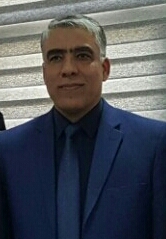 Curriculum VitaeSure Name:     Al –SaeedName         :     Adel Talib MohammedSpecialty   :     Molecular ParasitologyScientific Degree:  Professor Date of Birth:  20 November 1960Nationality   : IraqiAddress        :Department of Microbiology/ College of Medicine/                       Duhok UniversityE-Mail          : adelalsaeed@uod.acMobile          : 00964 7504501898EducationPh.D., Molecular Parasitology, University of Duhok, 2009M.Sc., Parasitology, University of Mosul, 1988.B.V.M.Sc., , University of Mosul, 1984.Current Positions:Head, Department of Microbiology/ College of MedicineHead, Department of Postgraduate Studies/ College of MedicineMember of Editorial Board of Journal Duhok University (JDU).Previous Positions:Reporter of Microbiology Department – College of Medicine / University of Basrah (1992 – 1996).Member of Scientific promotion committee – University of Duhok ( 2000 – 2006).Head, Department of postgraduate Studies- College of Veterinary Medicine / University of Duhok ( 2007 – 2010).Head, Deapartment of Public Health – College of Veterinary Medicine / University of Duhok ( 2007 – 2010).Head, Department of Medical Basic Sciences / School of Medicine /Faculty of Medical Sciences/ University of Duhok ( 2011 – 2015).Publications:A Comparison of Incubation of Sheep Abomasum in Saline and Pepsin Digestion for recovering Abomosal Nematode Larvae. Iraqi Journal of Veterinary Science, No.1, 1988Epidemiological studies on abomasal nematodes of sheep in mosul (Iraq), J. Vol. 4, No. 1: 17-20, 1990A Report of Plercercoid of Ligula intestinalis (Cestode) in the Cyprinid Fish Barbus sharpeyi. Iraqi Journal of Veterinary Science, No.2, 1990.An abattoir Study of Arrested Development (Hypobiosis) of Abomosal nematodes in Sheep in Mosul/ Iraq. Indian Journal of Animal Sciences Vol.61, No.7, 1991.A study of Infection of Larval Stage of Cysticercus fasciolaris in Albino Mice. University of Mosul, Journal of Educational Science, Acceptance Letter No.9/16, 1992.Trichomonas tenax in Basrah. University of Basrah. Journal of Pakistan Medical Association, Vol.4, No.12, 1993.First Report of Cryptosporidiosis among Iraqi Children. University of Basrah. Eastern Mediterranean of Health.  Journal, Vol.2, No.1, 1996.Internal and External parasites of Cats in Basrah. Iraqi Journal of Basrah Research, Acceptance Letter, No.836, 1996.A Microbiological Study of Consuming Water Municipal Private Tanks Water Supply in Basrah City South of Iraq. University of Basrah. Journal of Basrah Medical College, Acceptance Letter No.24/7, 1997.Incidence of Cryptosporidiosis among Adult Iraqi Patients. Journal of Dohuk University, Vol.1, No.2, 1999.Descriptive Epidemidogy of Malaria in Dohuk Governorate from (1990 – 1997). Journal of Dohuk University, Vol.2, No.3, 2001Prevalence of Gastrointestinal Parasite among Population in Dohuk. University of Dohuk, Journal of Dohuk University, Vol.5, 2001..Epidemiology of Malaria in Zakho Qudha of Dohuk province. University of Salahaddin, Journal of Medical Science, Vol.5, 2001.In Vitro Response of Plasmodium vivax to Chloroquine and Some Drugs in Zakho Qudha – North of Iraq, University of Dohuk / Journal of Dohuk University, Vol.5, No.2, 2002.Frequency of Giardia lamblia among Children in Northern Iraq. Eastern Mediterranean of Health Journal, Vol.12, No.5, 2006. Studies on the Types and Dynamic of Internal Parasites of Sheep and Goats in Dohuk and Erbil Governorates. Faculty of Veterinary Medicine/Assuit/ Egypt, 12th Scientific Congress, (135 – 151). 2006.Clinical observations of patients with Hymenolepis nana infection in Dohuk city, Kurdistan Region / Iraq, J. Dohuk Univ. Vol.10, No. 2, 2007 Epidemiological studies on tropical theileriosis ( Theileria annulata infection of cattle ) in Kurdistan Region, Iraq, Parasitology Research, Vol. 106 (2) , 1675 – 7, 2009Immunosuppressive effect of purified pyocyanine pigment on T-lymphocytes viability against experimental infection with hydatid cyst protoscolices, Vol. 4 (3) : 171 – 175, 2009Detection of Giardia lamblia antigen in stool by using ELISA test. Eastern Mediterranean Health J., Vol. 16, No. 4 :  4 - 6 , (2010) Blastocystis hominis infections among patients in Duhok City – Kurdistan – Iraq. Al-Qadisiah Medical Journal. Vol.9, No. (16), Pp.161- 170, 2013. Study of the Parasites of the Local Chickens (Gallus Gallus Domisticus) in Duhok Province, Kurdistan Region, Iraq. Journal of University of Zakho,Vol.2 (A), No. 1, Pp 18 – 23 , 2014.Study of TORCH Outcome on Pregnancy and Fetus in Women with BOH in Duhok Province – Kurdistan Region – Iraq. JUOZ. Vol. 3(A), No.2, 2015.TORCH Infections in Mother with BOH as a Cause of Neonatal Miscarriage and Fetal Malformation in Duhok Province- Kurdistan Region – Iraq. JUOZ. Vol. 3(A), No.2, 2015. Human Hydatidosis in Duhok – Kurdistan Region- North of Iraq. MJB.Vol. 13 No. 1, 2016